Die Grundfähigkeitsversicherung, die neue Maßstäbe setzt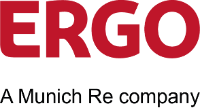 Liebe Vertriebspartnerinnen und Vertriebspartner, jeder Mensch hat eine Vielzahl von Fähigkeiten, die er in Beruf und Freizeit braucht. Doch was ist, wenn er diese verliert? Genau hier fängt die neue Grundfähigkeitsversicherung ERGO Body Protect Ihren Kunden finanziell auf. Drei Produktausprägungen - je nach BedarfERGO Body Protect gibt es in den drei attraktiven Varianten Grundschutz, Komfort und Premium, die sich durch den Umfang der versicherten Fähigkeiten unterscheiden. Bei allen Varianten führt bereits der Verlust einer versicherten Fähigkeit zur Zahlung einer Grundfähigkeitsrente. Premium bietet Ihren Kunden zudem wichtige Zusatzleistungen wie eine medizinische Zweitmeinung und eine Soforthilfe für Kids. Produktvarianten sinnvoll ergänzenEgal, für welche Variante sich Ihr Kunde entscheidet, alle drei Tarife lassen sich mit starken Leistungsbausteinen kombinieren und somit individuell anpassen: Sport Plus: Mit diesem Zusatzbaustein werden Fähigkeiten abgesichert, die besonders für körperlich aktive Menschen wichtig sind - einzigartig am deutschen Versicherungsmarkt. Psyche Plus: Ihre Kunden erhalten eine Rente, wenn sie unabhängig von der Art der psychischen Erkrankung dauerhaft weniger als drei Stunden am Tag erwerbstätig sein können.Pflege Plus: Sollte Ihr Kunde pflegebedürftig werden, erhält er zusätzlich zur vereinbarten Grundfähigkeitsrente eine lebenslange Pflegerente in gleicher Höhe. Produktinfos im ÜberblickNutzen Sie unser Infoblatt für Vermittler, um sich einen genaueren Überblick zu verschaffen. Und den Leistungsbaustein Sport Plus, der aktuell einzigartig am Markt ist, können Sie mit einem speziellen Infoblatt unter die Lupe nehmen. Highlight für die JüngstenERGO Body Protect ist übrigens auch bestens für die Absicherung von Kindern ab 6 Jahren geeignet und bietet diesen zu bestimmten Anlässen ein Umstellungsrecht ohne erneute Gesundheitsprüfung auf eine Berufsunfähigkeitsversicherung der ERGO, wenn es an der Zeit ist.Warum nicht staatlich gefördert?ERGO Body Protect gibt es auch zum Schutz des Arbeitseinkommens mit Hilfe des Arbeitgebers, staatlich gefördert im Rahmen der betrieblichen Altersversorgung. Weitgehend gleich zur privaten Absicherung, allerdings ohne den Leistungsbaustein Pflege Plus, dafür aber auch als Kollektivtarif mit nochmals deutlich vereinfachten Zugangsvoraussetzungen. Einfach ein Angebot erstellenNutzen Sie den ERGO Makler Tarifrechner Leben für die unkomplizierte Angebotserstellung und den einfachen Abschluss der pAV-Variante. Für Angebote der bAV-Variante nutzen Sie bitte das eVorsorge-Portal oder gehen Sie auf unseren Makler-Service zu. Ich wünsche Ihnen viel Erfolg mit einer attraktiven Absicherung, die weit mehr ist als ein Ersatz für eine BU-Absicherung körperlich tätiger Berufe und die mit Sport Plus ein Alleinstellungsmerkmal besitzt. Sprechen Sie mich gerne an, wenn Sie Fragen rund um das neue Produkt haben! Mit freundlichem GrußStefan Rönnau ERGO Group AG
Vertriebsdirektion Pools & Finanzvertriebe Leben
Key Account ManagerÜberseering 45
22297 Hamburg
Tel. 0170/4587830stefan.roennau@ergo.de